采集板开发需求书一、使用场景描述本数据采集卡用于信号数据采集、存储和传输，数据采用透传方式。需要48路压电传感器AI信号输入，2路温度传感器输入，12路执行器利用1路DO输出控制（顺序触发）。采集过程如下：1）1号执行器动作：采集1~10号传感器各约5000个点，数据格式：时间20xx/xx/xx,xx:xx:xx（14位） 温度 xx.xxx （5位） 每个数据通道：±10V电压时域信号约5000个点，精度xx.xxxxxx （8位）每5秒采集一次，一共重复30次2）1号执行器采集结束后，间隔5秒，2号执行器动作：采集8~17号传感器各约5000个点间隔5秒，重复一次，一共重复30次数据格式同上3）间隔5秒，3号执行器动作采集16~25号传感器各约5000个点间隔5秒，重复一次，一共重复30次数据格式同上。4）间隔5秒，4号执行器动作采集23~32号传感器各约5000个点间隔5秒，重复一次，一共重复30次数据格式同上。每两小时采集一个循环，一天共循环12次。时序如下图所示，采集间隔参数可配置。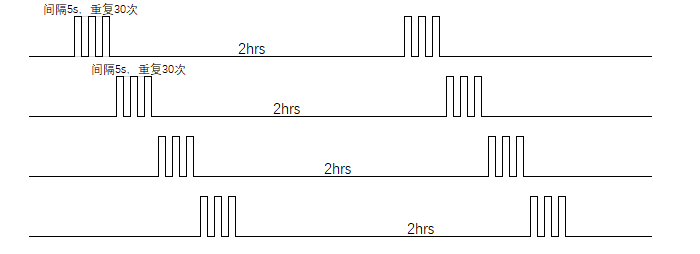 	采集后的数据通过Profibus DP总线传给上位机。注意：48路传感器输入时要做好信号隔离。二、硬件功能参数三、环境适应性和性能要求3.1 环境敏感性3.2 电磁敏感性四、外形设计1. 结构安装方式要求：DIN导轨35mm2. 产品形状尺寸，工业设计相关的需求：包含铭牌Logo（铭牌粘贴类似哑银纸，Logo丝网印），工业设计无特殊要求。3. 可采用塑料外壳，ABS+PC材质，外观高档，具有足够的强度。类别技术要求详细备注采集通道电压信号：48路电压：0…+/-10V采样频率25.6KHz，16位ADC，动态范围≥100dB，精度≤±1%带宽：±3 dB，10Hz-10kHz±0.1 dB，200Hz-6kHz振动数据采集采集通道模拟量信号：2路电压：0…10V电流：4…20mA采样频率：1KHz温度数据采集采集通道DO：1路24V执行器驱动电源24V/3A：1路供电范围18…30V, 3A通讯Ethernet：1路100/1000M bps通讯Profibus1路Profibus DP速率1.5MbpsReset复位按键长按进入工厂模式工厂模式，维护用Watchdog踢狗外置硬件watchdog存储根据数据量配置和估算性能参数参考标准IP保护等级IP20以上，具有适当的保护护盖防腐等级C3工作海拔0~2000m存储高度0~3000m工作环境温度-25~65℃EN 60068-2-1EN 60068-2-2EN 60068-2-14存储环境温度-40~85℃EN 60068-2-1EN 60068-2-2EN 60068-2-14相对湿度5…95 %, 无冷凝 (操作中)5…95 %, 无冷凝 (存储期间)EN 60068-2-78抗振动3.5 mm 稳幅，从 2到8.4 Hz面板安装。9.8 m/s2 (32.15 ft/s2) (1 gn) 恒加速度，从 8.4 到 200 HzEN 60068-2-6抗机械冲击147 m/s2 (482.28 ft/s2) (15 gn)，11 毫秒持续时间EN 60068-2-27 性能参数参考标准抗静电放电4 kV 接触 符合 EN/IEC 61000-4-2
8 kV 空气 符合 EN/IEC 61000-4-2EN 61000-6-2抗瞬时脉冲能力2 kV 符合 EN/IEC 61000-4-4 (电源线)
1 kV 符合 EN/IEC 61000-4-4 (Ethernet线)
1 kV 符合 EN/IEC 61000-4-4 (串行链接)
1 kV 符合 EN/IEC 61000-4-4 (输入)1 kV 符合 EN/IEC 61000-4-4 (晶体管输出)EN 61000-6-4抗浪涌能力1 kV 电源线 (DC) 共模 符合 EN/IEC 61000-4-5
1 kV 屏蔽电缆 共模 符合 EN/IEC 61000-4-5
0.5 kV 继电器输出 差模 符合 EN/IEC 61000-4-5
1 kV 输入 共模 符合 EN/IEC 61000-4-5
1 kV 晶体管输出 共模 符合 EN/IEC 61000-4-5EN 61000-4-5